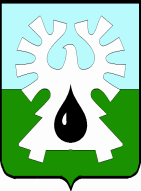 МУНИЦИПАЛЬНОЕ ОБРАЗОВАНИЕ ГОРОД УРАЙХанты-Мансийский автономный округ - ЮграАдминистрация ГОРОДА УРАЙПОСТАНОВЛЕНИЕот _____________                                                                                                           №_______О внесении изменений в приложение 2  к постановлению администрации города Урай                 от 30.06.2017 №1876            В целях реализации Приоритетного проекта «Формирование комфортной городской среды», в соответствии с пунктом 25 статьи 16 Федерального закона от 06.10.2003 №131-ФЗ «Об общих принципах организации местного самоуправления в Российской Федерации»: Внести изменения в приложение 2 к постановлению администрации города Урай от 30.06.2017 №1876 «О реализации приоритетного проекта «Формирование комфортной городской среды» согласно приложению.Опубликовать постановление в газете «Знамя» и разместить на официальном сайте органов местного самоуправления города Урай в информационно-телекоммуникационной сети «Интернет». Контроль за выполнением постановления возложить на заместителя главы города Урай И.А.Фузееву Глава города Урай                                                                                                      Т.Р.Закирзянов			Приложение к постановлениюадминистрации города Урайот______________ №______Изменения в Порядок представления, рассмотрения и оценки предложений заинтересованных лиц о включении дворовой территории в муниципальную программу           1. В подпунктах 4, 5 пункта 7 слова «(при наличии)» исключить.          2. Дополнить пунктами 7.1 и 7.2 следующего содержания:          «7.1. В случае отсутствия у заинтересованных лиц возможности самостоятельно  разработать дизайн-проект благоустройства дворовой территории, они вправе обратиться с заявлением о разработке дизайн-проекта в муниципальное казенное учреждение «Управление градостроительства, землепользования и природопользования города Урай».           Заявление о разработке дизайн-проект благоустройства дворовой территории подается заинтересованными лицами в свободной форме в срок не позднее 15 апреля текущего года для включения дворовой территории в  мероприятия муниципальной программы на следующий год.          Муниципальное казенное учреждение «Управление градостроительства, землепользования и природопользования города Урай»  осуществляет подготовку дизайн - проекта благоустройства дворовой территории, в случае обращения заинтересованных лиц с таким  заявлением, в срок не позднее  31 мая текущего года.          7.2. В случае отсутствия у заинтересованных лиц возможности самостоятельно  разработать сметный расчет благоустройства дворовой территории, они вправе обратиться с заявлением о подготовке сметного расчёта в муниципальное казенное учреждение «Управление капитального строительства города Урай».           Заявление о подготовке сметного расчета благоустройства дворовой территории подается заинтересованными лицами  в свободной форме в срок не позднее 1 июня текущего года для включения дворовой территории  в мероприятия  муниципальной программы на следующий год.          Муниципальное казенное учреждение «Управление капитального строительства города Урай» осуществляет разработку сметного расчета благоустройства дворовой территории, в случае обращения заинтересованных лиц с таким  заявлением, в срок не позднее 1 июля текущего года.».          3. Пункт 10 изложить в следующей редакции:          «10. Заявки для включения дворовой территории в мероприятия муниципальной программы на следующий год принимаются уполномоченным органом до 1 сентября текущего года.». Пункт 12 изложить в новой редакции:        «12. Уполномоченный орган до 15 сентября текущего года осуществляет рассмотрение заявок, поступивших до 1 сентября текущего года, на предмет соблюдения требований Порядка к составу и оформлению и выносит решение о включении дворовой территории в муниципальную программу.         В случае соответствия заявки требованиям Порядка к составу и оформлению, уполномоченный орган оценивает заявку соответствии со следующими критериями:   ».Абзац второй пункта 14 изложить в новой редакции:         «После устранения причины, явившейся основанием для возврата заявки, представитель вправе повторно направить заявку для включения дворовой территории в муниципальную программу с учетом положений пункта 10 Порядка. В этом случае рассмотрение заявки осуществляется в соответствии с пунктом 12 Порядка.».Пункт 15 изложить в новой редакции:«15. Дизайн-проекты, представленные заинтересованными лицами в составе одобренных уполномоченным органом заявок, подлежат утверждению в соответствии с Порядком разработки, обсуждения с заинтересованными лицами и утверждения дизайн-проекта благоустройства дворовой территории, включенной в муниципальную программу.». Пункт 16 изложить в новой редакции:         «16.  Заявки, поступившие после срока, указанного в пункте 10 Порядка, считаются поступившими в срок до 1 сентября следующего года и подлежат рассмотрению уполномоченным органом в соответствии с пунктом 12 Порядка.».№ п/пНаименование критерияБаллы1.Наличие решения о финансовом участии:от 1% до 5%5от 5% до 10%10от 10%до 20%15свыше 20%202.Наличие земельного участка под многоквартирным жилым домом, сформированного  в границах, в которых планируется благоустройство103.Наличие решения об обязательстве по осуществлению содержания оборудования, малых архитектурных форм, иных некапитальных объектов, установленных на дворовой территории в результате реализации муниципальной программы10